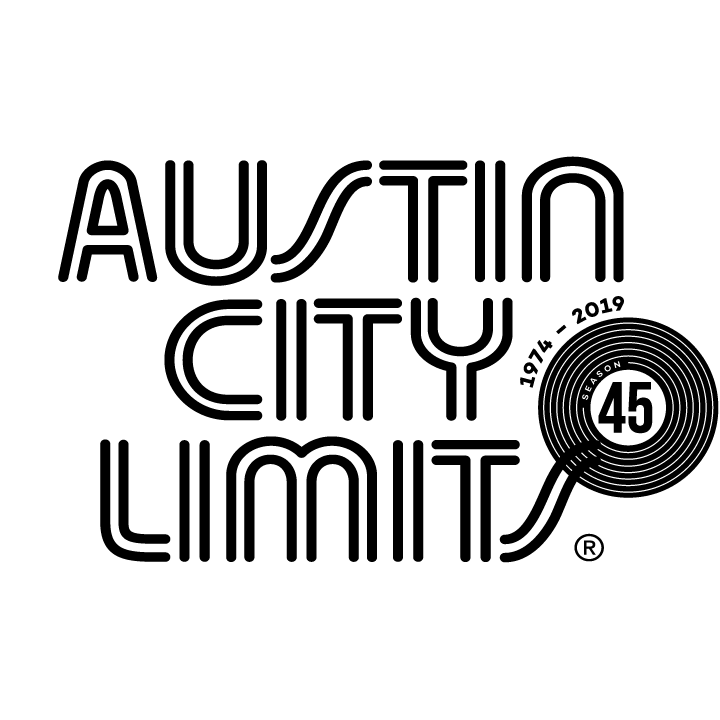 Austin City Limits Showcases Grammy Award-Winning R&B Sensation H.E.R. Dazzling Hour Premieres October 26 on PBSAustin, TX—October 25, 2019—Austin City Limits (ACL) spotlights R&B sensation H.E.R. in a powerhouse debut.  The 2019 double Grammy Award-winning singer, songwriter and guitarist dazzles in a new hour.  The broadcast premieres Saturday, October 26 at 8pm CT/9pm ET as part of ACL’s milestone Season 45.  Providing viewers a front-row seat to the best in live performance for a remarkable 45 years, the program airs weekly on PBS stations nationwide (check local listings for times) and full episodes are made available online for a limited time at pbs.org/austincitylimits immediately following the initial broadcast. Viewers can visit acltv.com for news regarding future tapings, episode schedules and select live stream updates. The show's official hashtag is #acltv.A rare talent, 22-year-old H.E.R. delivers a stunning performance in her ACL debut.  Opening with the acoustic guitar-driven “Carried Away,” H.E.R. calls out “Austin — you want to lose your mind a little bit?” She commands the hour running through a medley of her hits while showcasing her musician skills, seamlessly switching between keyboards, drum pads, bass, acoustic and electric guitars throughout.  With a remarkable demonstration of range, she folds her Grammy Award-winning double-platinum hit “Best Part” from her 2017 breakout debut H.E.R. between covers of Deniece Williams’ “Free” and Lauryn Hill’s “Nothing Really Matters”.  She brings a rock ‘n’ roll bravado to her love crisis banger “Hard Place” enlisting the enthralled crowd to raise their voices “a little louder” for the soaring anthem.  H.E.R. earns an extended standing ovation for her showstopping rendition of “Make It Rain”, adding her own stamp with a bluesy guitar solo and soulful vocals.  She showcases her platinum smash “Focus” and gives nods to her inspirations along the way, leading the crowd in a full-throated singalong of Lauryn Hill’s “Ex-Factor”, and closing with a fiery guitar solo coda of Prince’s “Purple Rain” in a performance for the ages. “H.E.R. is a modern Renaissance Woman whose musical skills know no bounds,” said ACL executive producer Terry Lickona. “It’s inspiring and jaw-dropping to watch her morph and meld one style or genre on top of another. Her Grammy performance was a stand-out and her ACL performance really gives her the room to stretch out.”H.E.R. episode setlist:CARRIED AWAY2FEEL A WAYAVENUEFREEBEST PARTFATEHARD PLACEMAKE IT RAINFOCUSEX-FACTORAS I AMLIGHTS ONPURPLE RAINSeason 45 Broadcast Line-up (seven new episodes to be announced):October 5		Gary Clark Jr.October 12		Maggie RogersOctober 19		Steve Earle & The Dukes: A Tribute to Guy ClarkOctober 26		H.E.R.November 2     	Patty Griffin / The RevivalistsNovember 9	Vampire WeekendNovember 16 	Kane Brown / Colter WallNovember 23	ACL Presents Americana 18th Annual HonorsThe complete line-up for the full 14-week season, including seven new episodes to air beginning December 31, 2019, will be announced at a later date.  Austin City Limits continues to offer its popular live streams of select performances for fans worldwide on ACL's YouTube Channel.  Viewers can visit acltv.com for news regarding live streams, future tapings and episode schedules.For images and episode information, visit Austin City Limits press room at http://acltv.com/press-room/.About Austin City LimitsAustin City Limits (ACL) offers viewers unparalleled access to featured acts in an intimate setting that provides a platform for artists to deliver inspired, memorable, full-length performances. The program is taped live before a concert audience from The Moody Theater in downtown Austin. Austin City Limits is the longest-running music series in television history and remains the only TV series to ever be awarded the National Medal of Arts. Since its inception, the groundbreaking music series has become an institution that's helped secure Austin's reputation as the Live Music Capital of the World. The historic KLRU Studio 6A, home to 36 years of ACL concerts, has been designated an official Rock & Roll Hall of Fame Landmark. In 2011, ACL moved to the new venue ACL Live at The Moody Theater in downtown Austin. ACL received a rare institutional Peabody Award for excellence and outstanding achievement in 2012.	 Austin City Limits is produced by KLRU-TV and funding is provided in part by Dell Technologies, American Airlines, the Austin Convention Center Department and Cirrus Logic. Additional funding is provided by the Friends of Austin City Limits. Learn more about Austin City Limits, programming and history at acltv.com.Media Contact:Maureen Coakley for ACLmaureen@coakleypress.comt: 917.601.1229